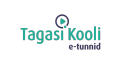 Рабочий лист «С сего нужно начинать создание цифрового продукта?» Интеллектуальные устройства и компьютеры стали частью нашей повседневной жизни, где мы общаемся, получаем информацию, развлекаемся и делаем нашу жизнь комфортной с помощью удобных приложений. Грете Хелена Кютть из Wise рассказывает на уроке онлайн о том, из чего состоят живые приложения на цифровом устройстве, как они строятся и с чего начать, если вы хотите создать приложение самостоятельно. Полезные знания и вдохновение на уроке смогут получить все, кто интересуется цифровыми продуктами, и, конечно же, все те молодые люди, которые в будущем намерены создавать свои собственные студенческие компании.Используй рабочий лист следующим образом: ● перед уроком составьте список; ● во время прямой трансляции задавай вопросы; ● после урока создайте приложение вместе с партнером.ЗАПОЛНИТЕ ТАБЛИЦУ ПЕРЕД ПРЯМЫМ ЭФИРОМСоставьте список из трех ваших любимых приложений. Для каждого приложения объясните, какую пользу вы получаете от него и почему оно вам нравится. Если бы это было приложение, которое вы создали, что бы вы изменили или добавили в него?ВО ВРЕМЯ ПРЯМОЙ ТРАНСЛЯЦИИ ЗАДАВАЙ ВОПРОСЫ Чтобы получить ответы на важные для себя вопросы, во время прямой трансляции в Youtube можно задавать вопросы приглашенному учителю. Добавьте в беседу или попросите учителя добавить ваш вопрос в беседу следующим образом: Каари, 12-й класс, Куртнаская школа. Как стать президентом? Формулируя вопрос, будь вежливым и точным. Твои вопросы видят все, кто в это время смотрит прямую трансляцию. Чем раньше ты успеешь отправить вопросы, тем с большей вероятностью мы успеем ответить. ПОСЛЕ ПРЯМОГО ЭФИРА ВМЕСТЕ С ПАРТНЕРОМ СОЗДАЙТЕ ПРИЛОЖЕН Вместе с партнером создайте приложение, предназначенное для сокращения пищевых отходов в школьной столовой, которое даёт обзор ингредиентов предлагаемых блюд и позволяет экономить время поваров, персонала столовой и учащихся. 1. Придумайте название приложения _______________________________________ 2. Каковы главные функции приложения, или что можно делать с его помощью? _______________________________________ _______________________________________ _______________________________________ _______________________________________ 3. Какие крутые и полезные дополнительные функции можно также разработать для данного приложения? Чем оно выделяется от других аналогичных приложений?____________________________________________________________________________________________________________________________________________________________4. Какие целевые группы пользуются этим приложением и для каких дел? __________________, пользуется приложением _____________________________________________, пользуется приложением _____________________________________________, пользуется приложением ___________________________5. Набросайте эскиз внешнего вида экрана. Подумайте, где находятся различные элементы приложения, такие как меню, кнопки и т. д. Эскиз не обязательно должен быть очень подробным, а скорее передавать общую структуру приложения. Для выделения разных элементов попробуйте использовать разные цвета. Вы можете продолжить создавать наброски подстраниц в своей тетради.                     Титульная страница                                    Подстраница 1, где можно работать 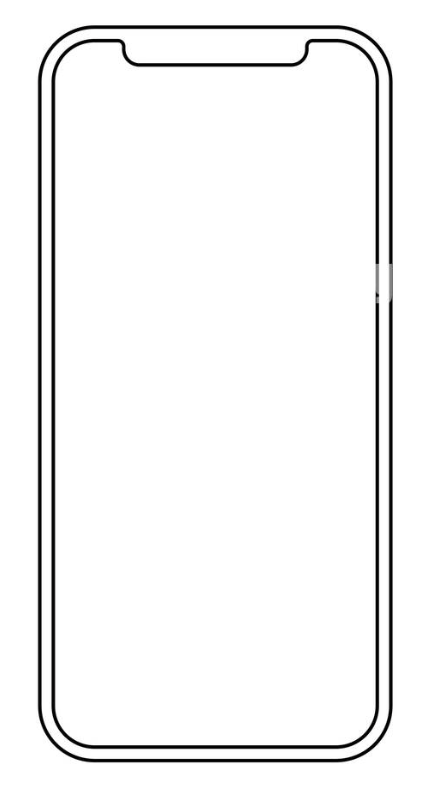 НАЗВАНИЕ ПРИЛОЖЕНИЯКАКУЮ ПОЛЬЗУ ОНО МНЕ ПРИНОСИТ?ПОЧЕМУ ОНО МНЕ НРАВИТСЯ?ЧТО МОГЛО БЫ БЫТЬ ЛУЧШЕ?